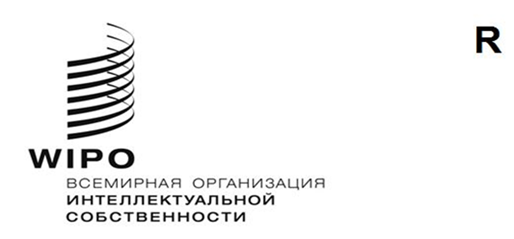 SCCR/42/4 REVоригинал: английскийдата: 12 марта 2022 г.Постоянный комитет по авторскому праву и смежным правамСорок вторая сессияЖенева, 9–13 мая 2022 г.ПРЕДЛОЖЕНИЕ АФРИКАНСКОЙ ГРУППЫ в отношении ПРОЕКТА ПРОГРАММЫ РАБОТЫ В ОБЛАСТИ ИСКЛЮЧЕНИЙ И ОГРАНИЧЕНИЙподготовлено Африканской группойВВЕДЕНИЕНа двадцатой сессии Постоянного комитета по авторскому праву и смежным правам (ПКАП) Африканская группа внесла на рассмотрение проект договора ВОИС по исключениям и ограничениям в интересах людей с инвалидностью, образовательных и исследовательских учреждений, библиотек и архивов.  Африканская группа полагает, что ПКАП следует, опираясь на проделанную работу, продолжать прилагать усилия по созданию справедливой и сбалансированной системы авторского права, которая бы поддерживала творческую деятельность и отстаивала интересы общества, в том числе путем развития цифрового доступа к образовательным возможностям, исследованиям и культурному наследию.  Африканская группа вносит на рассмотрение настоящий проект программы работы в порядке своего вклада в деятельность ПКАП в области исключений и ограничений.КОНТЕКСТПКАП активно рассматривает вопрос ограничений и исключений (ОиИ) начиная с 2004 г. (см. SCCR/13/5).  В 2012 г. Генеральная Ассамблея признала объем проделанной работы и поручила Комитету «продолжить обсуждение с целью разработки надлежащего международно-правового инструмента или инструментов (будь то типовой закон, совместная рекомендация, договор и/или другие формы)» (WO/GA/41/14).В подготовленном Секретариатом отчете о проведении региональных семинаров и международной конференции по ограничениям и исключениям (SCCR/40/2) подведены итоги аналитической работы и работы по определению приоритетов, проделанной за год по данному пункту повестки дня.  В отчете отмечено значительное совпадение позиций государств-членов в отношении приоритетных направлений работы, включая: создание условий для того, чтобы исключения, предусмотренные в национальном законодательстве об авторском праве, допускали репродукции и другие виды использования произведений в целях их сохранения; исодействие адаптации исключений для создания возможностей для преподавания, обучения и исследовательской работы с использованием цифровых и онлайн-инструментов, в том числе на международном уровне.В отчете отражено широко распространенное мнение о том, что ограничения и исключения должны быть обусловлены дополнительными факторами, включая возможность лишения силы действующих ограничений и исключений через договор, создание «зон безопасности» для образовательных и исследовательских учреждений (и их представителей), а также положения, касающиеся исключений, технических мер защиты и информации об управлении правами.  В нем заявлена поддержка работы по созданию разнообразных потенциально полезных документов, начиная с договоров и резолюций и заканчивая такими материалами, как типовые документы, рекомендации, руководящие указания, справочники и наборы инструментов.Исходя из этого ниже изложена предлагаемая программа работы с указанием конкретных практических шагов, с помощью которых Комитет мог бы сориентировать и предоставить поддержку государствам-членам в краткосрочной перспективе и в то же время организовать работу, нацеленную на принятие соответствующего международного документа или документов в отношении исключений и ограничений.ПРОГРАММА РАБОТЫВ деятельности в рамках программы работы следует опираться на результаты проделанной Комитетом работы и существующие документы ПКАП, стремясь, не предрешая окончательного результата, создать Комитету основу для дальнейшего продолжения работы в будущем.Работа по пункту 1 должна начаться с обсуждения предложенных государствами-членами положений (в том числе рассмотренных на предшествующих сессиях и в схемах Председателя) по приоритетным вопросам, изложенным в отчете о проведении региональных семинаров и международной конференции по ограничениям и исключениям (SCCR/40/2), включая:обеспечение того, чтобы все законы позволяли библиотекам, архивам и музеям вести работу по сохранению, включая трансграничное использование сохраняемых материалов;содействие адаптации исключений к онлайн- и трансграничной среде, например путем создания возможностей для преподавания, обучения и исследовательской работы с использованием цифровых и онлайн-инструментов; ианализ осуществления Марракешского договора и путей обеспечения того, чтобы лица с другими видами инвалидности (также охваченные Конвенцией о правах инвалидов) могли располагать аналогичными средствами защиты, в частности для того, чтобы они имели возможность пользоваться преимуществами новых технологий.На следующей сессии ПКАП Секретариату следует предложить экспертам выступить с основанными на конкретных примерах сообщениями по проблемам выбора права применительно к трансграничному использованию объектов авторского права, например в отношении трансграничных последствий виртуального учебного занятия с учащимися из разных стран или в ситуации, когда участники совместного исследовательского проекта или объекты их исследовательской работы находятся в разных странах. На сессии следует рассмотреть модели решения этой проблемы с учетом мирового опыта, в том числе предложенного Аргентиной положения о трансграничном использовании (документ SCCR/33/4), схемы юридической фикции, закрепленной в статье 5 Директивы (ЕС) № 2019/790 Европейского Парламента и Совета от 17 апреля 2019 г. об авторском праве и смежных правах на едином цифровом рынке, и других подобных моделей, вынесенных на рассмотрение государствами-членами.Председатель должен способствовать обмену информацией и достижению консенсуса по пунктам 1–3 в межсессионный период, опираясь на транспарентные и инклюзивные форматы работы в соответствии с рекомендацией № 44 Повестки дня ВОИС в области развития, такие как рабочие группы государств-членов при поддержке экспертов в надлежащем и согласованном формате, для разработки целей и принципов и типовых положений для последующего рассмотрения Комитетом.Секретариату следует проводить информационные совещания и обмениваться мнениями с государствами-членами, экспертами, ведомствами по авторскому праву и другими учреждениями, а также организациями-бенефициарами, опираясь – по мере необходимости и не прибегая к методическим документам – на новые и существующие исследования и обмен передовым опытом по вопросам, актуальным с точки зрения пунктов 1–3, а также по другим темам, включая:ограничения и исключения для интеллектуального анализа текстов и данных в свете новых тенденций в данной области;Рекомендация ЮНЕСКО об открытой науке (2021) и ее потенциальные последствия для законов и политики о области авторского права разных стран; исхемы защиты ограничений и исключений от лишения силы через положения договора, «зоны безопасности» для образовательных, исследовательских и культурных учреждений (и их представителей), а также исключения в отношении технических мер защиты и информации об управлении правами для обеспечения тех видов использования, которые разрешены ограничениями и исключениями.С учетом проделанной на данный момент работы и без ущерба для результатов деятельности в рамках пунктов 1–5 Секретариату следует разработать комплекты материалов, которые бы служили руководством для целевых программ технической помощи и помогали государствам-членам обмениваться опытом и разрабатывать законы и политику в поддержку образования, исследовательской деятельности и культурной жизни по итогам консультаций с экспертами и заинтересованными сторонами из сообществ бенефициаров и правообладателей в рамках прозрачного процесса консультаций.ПРИЛОЖЕНИЕ: СВЯЗЬ С РЕКОМЕНДАЦИЯМИ ПОВЕСТКИ ДНЯ В ОБЛАСТИ РАЗВИТИЯ (ПДР)Предлагаемая программа работы связана с рекомендациями 1, 7, 9, 14, 32 и 40 ПДР: 1.	Техническая помощь ВОИС, среди прочего, должна быть ориентирована на развитие, обусловлена потребностями и быть прозрачной с учетом приоритетов и конкретных потребностей развивающихся стран, в особенности НРС, а также различных уровней развития государств-членов, при этом деятельность должна включать сроки для завершения.  В этой связи характер помощи, механизмы ее осуществления и процессы оценки программ технической помощи должны быть конкретизированы применительно к каждой стране.7.	Разрабатывать меры, которые смогут помочь странам решать вопросы в связи с антиконкурентной практикой в области ИС путем предоставления технического сотрудничества развивающимся странам, и в особенности НРС, по их просьбе, в целях обеспечения лучшего понимания взаимосвязи между правами интеллектуальной собственности и конкурентной политикой.9.	Обратиться к ВОИС с просьбой о создании в координации с государствами-членами базы данных, позволяющей соотносить конкретные потребности развития в связи с ИС с имеющимися ресурсами, и тем самым расширить объем программ ее технической помощи, направленных на преодоление цифрового разрыва.14.	В рамках соглашения между ВОИС и ВТО ВОИС предоставит развивающимся странам и НРС консультативную помощь по вопросам реализации и действия прав и обязательств, а также в понимании и использовании гибкостей, содержащихся в Соглашении ТРИПС.32.	Предусмотреть в ВОИС возможность для обмена национальным и региональным опытом и информацией по связям между правами ИС и конкурентной политикой.40.	Обратиться к ВОИС с просьбой активизировать сотрудничество по вопросам ИС со всеми учреждениями системы ООН в соответствии с ориентацией государств-членов, в особенности с ЮНКТАД, ЮНЕП, ВОЗ, ЮНИДО, ЮНЕСКО и другими соответствующими международными организациями, в особенности ВТО, в целях усиления координации для максимального повышения эффективности при реализации программ развития.44.	В соответствии с характером ВОИС как специализированного учреждения Организации Объединенных Наций, приводимого в движение ее членами, по просьбе государств-членов в первую очередь в Женеве должны проводиться открытые и прозрачные для всех членов неформальные встречи или консультации в связи с нормотворческой деятельностью ВОИС. Когда такие встречи будут проводиться вне пределов Женевы, государства-члены должны информироваться заблаговременно по официальным каналам, и с ними должны проводиться консультации по проекту повестки дня и программе.Предлагаемый план работы не только дополнит Повестку дня в области развития, но и станет частью более широких усилий ВОИС по содействию достижению целей в области устойчивого развития.  Этот аспект имеет действительно приоритетное значение в свете решения Ассамблей 2021 г. о присоединении ВОИС к ГУРООН и сформулированного в Среднесрочном стратегическом плане намерения Организации играть более активную роль в системе учреждений ООН в контексте решения глобальных проблем, включенных в ЦУР.В частности, этот план поможет обеспечить поддержку ВОИС усилий по выполнению целей в области образования (ЦУР 4), инновационной деятельности (ЦУР 9), охраны наследия (ЦУР 11), борьбы с нищетой и поощрения участия в общественной жизни всех слоев населения (ЦУР 1, 5 и 10), доступа к информации (ЦУР 16) и средств реализации (ЦУР 17).  Самое главное, что в рамках этой работы будет соблюден принцип «никто не останется в стороне», ведь усилия будут направлены на создание рамок авторско-правовой охраны, которые подразумевают, что никто не будет лишен права на информацию, образование, науку и участие в культурной жизни из-за отсутствия ресурсов.[Конец документа]